Career Connections	Course No. 19298	Credit: 0.5Pathways and CIP Codes: Family, Community & Consumer Services (19.0799); Early Child Development & Services (19.0709); Restaurant and Event Management (12.0504); Travel and Tourism (52.0901); Fashion, Apparel, Interior Design- FAID (50.0499) and Public Administration (44.0401)Course Description: Application Level: Career Connections provides human services/family and consumer sciences related work-based learning experiences (paid or unpaid) outside the traditional classroom. Learning goals are set by the student, teacher, and employer/adult mentor to create field experiences and/or discussions related to human services/ family and consumer sciences occupational technical skills. **This course has a pre-requisite of a 1.0 credit within Human Services Cluster Pathways courses.Directions: The following competencies are required for full approval of this course. Check the appropriate number to indicate the level of competency reached for learner evaluation.RATING SCALE:4.	Exemplary Achievement: Student possesses outstanding knowledge, skills or professional attitude.3.	Proficient Achievement: Student demonstrates good knowledge, skills or professional attitude. Requires limited supervision.2.	Limited Achievement: Student demonstrates fragmented knowledge, skills or professional attitude. Requires close supervision.1.	Inadequate Achievement: Student lacks knowledge, skills or professional attitude.0.	No Instruction/Training: Student has not received instruction or training in this area.NOTE: If Community Connections (#19297) was completed prior to enrollment in Career Connections, some competencies are optional for inclusion. (Refer to benchmark/competencies below for indication of * which may be omitted.)Benchmark 1: CompetenciesBenchmark 2: CompetenciesBenchmark 3: CompetenciesBenchmark 4:	 CompetenciesBenchmark 5:	 CompetenciesBenchmark 6: CompetenciesBenchmark 7:	 CompetenciesI certify that the student has received training in the areas indicated.Instructor Signature: 	For more information, contact:CTE Pathways Help Desk(785) 296-4908pathwayshelpdesk@ksde.org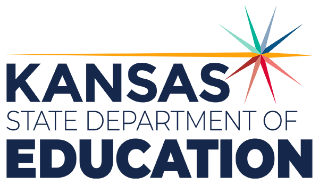 900 S.W. Jackson Street, Suite 102Topeka, Kansas 66612-1212https://www.ksde.orgThe Kansas State Department of Education does not discriminate on the basis of race, color, national origin, sex, disability or age in its programs and activities and provides equal access to any group officially affiliated with the Boy Scouts of America and other designated youth groups. The following person has been designated to handle inquiries regarding the nondiscrimination policies:	KSDE General Counsel, Office of General Counsel, KSDE, Landon State Office Building, 900 S.W. Jackson, Suite 102, Topeka, KS 66612, (785) 296-3201. Student name: Graduation Date:#DESCRIPTIONRATING1.1Compare and contrast the differences and similarities of non-profit and profit based work settings.1.2Analyze local opportunities for employment and entrepreneurial endeavors in Family and Consumer Sciences careers. *1.3Summarize education and training requirements and opportunities for careers in Family and Consumer Sciences. *1.4Demonstrate job acquisition skills to gain work-based learning opportunities and employment in Family and Consumer Sciences careers. *1.5Analyze the role of professional organizations aligned to a Family and Consumer Sciences field to enhance personal success. *1.6Analyze all aspects of a selected Family and Consumer related industry.#DESCRIPTIONRATING2.1Analyze professional, ethical, legal, and safety issues that confront employees in Family and Consumer Sciences careers.2.2Identify licensing laws and regulations that impact work performed within Family and Consumer Sciences experiences.2.3Compare and contrast local, state, and national agencies and informal support resources providing individual, family and community services. *2.4Summarize the rights and responsibilities of clients and their families for a selected FCS Career. *2.5Analyze strategies used to address the diverse challenges of a specific Family and Consumer Sciences related work-based experience. *2.6Analyze the role of non-profit groups in working with for profit work-based businesses to address family and community needs. *#DESCRIPTIONRATING3.1Use appropriate communication modes/strategies for the most effective outcome. 3.2Practice respectful behavior in identified occupational setting(s) (with regard to gender, equity, age, culture and/or ethnicity as appropriate in setting experiences). 3.3Demonstrate the use of verbal, listening, and writing skills to communicate clearly on the job.#DESCRIPTIONRATING4.1Demonstrate quality work and effective communication in the workplace.4.2Practice ethical decision making in all situations.4.3Determine the most appropriate response to workplace situations based on legal and ethical considerations.#DESCRIPTIONRATING5.1Organize a career portfolio (electronic or hard copy) to document knowledge, skills, and experience in a Family and Consumer Sciences career field.5.2Practice balancing work, school and personal life responsibilities.5.3Analyze stress management strategies for balancing personal, work, and community responsibilities. *#DESCRIPTIONRATING6.1Follow rules, regulations, and works site policies that affect employer, employee, participant, and family rights and responsibilities.6.2Demonstrate professional and ethical collaborative relationships with colleagues, support teams, participants, and families.6.3Use critical and creative thinking to address authentic problems and/or conflicts in the workplace.6.4Complete accurate work and reporting documents which are submitted in a timely manner to appropriate supervisors.6.5Demonstrate safe and appropriate use of technology to protect identity of self and others.6.6Reflect upon personal strengths, weaknesses, preferences, and interests through formal and informal assessments regarding job satisfaction and additional work-related skill development needed to enhance future success in FCS careers.#DescriptionRATING7.1Demonstrate effective communication skills in work related situations. 7.2Apply 21st century process skills in workforce assignments successfully (i.e. decision making, problem solving, goal setting, leadership, management, creativity, critical thinking, and cooperation). 7.3Analyze the physical and social environments of a workplace to reduce potential conflict and promote positive work climate. *